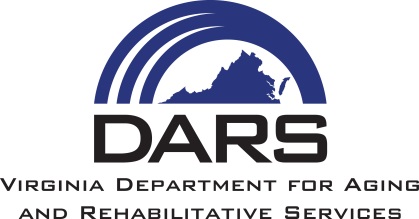 2018 Annual Report of Virginia’s State-FundedBrain Injury Services ProgramsREPORT TO:Co-Chairs, Senate Finance CommitteeChair, House Appropriations CommitteeVirginia Department for Aging and Rehabilitative Services2018 Annual Report of Virginia’s State-FundedBrain Injury Services ProgramsVIRGINIA BRAIN INJURY COUNCIL (VBIC) https://vadars.org/vbic.htm“The vision of the Virginia Brain Injury Council is that Virginians with brain injuryand their families will build a quality of life of their choosing.”VIRGINIA’S NETWORK OF BRAIN INJURY SERVICES PROGRAMSDARS manages a network of nine Brain Injury Services (BIS) Programs that operate 14 brain injury programs across Virginia. The programs offer one or a combination of three “core services:” resource coordination, clubhouse / day program models, and specialized adult and pediatric case management. The map below reflects the areas of Virginia currently served by DARS’ state-funded Brain Injury Services (BIS) Programs, as well as regions of the state which remain unserved. (For more in-depth information, go to vadars.org/cbs/bioutcomes.htm.) 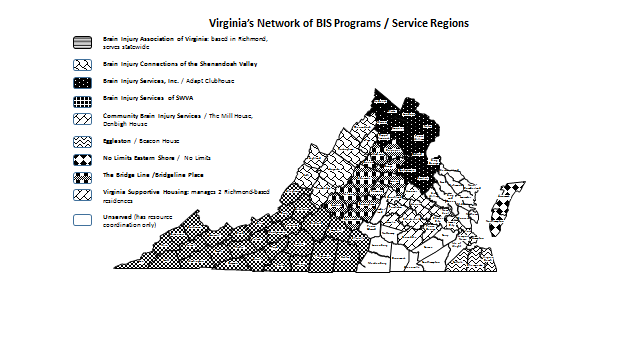 DARS’ FEDERAL TRAUMATIC BRAIN INJURY GRANT (2018-2021)The Department for Aging and Rehabilitative Services (DARS) received initial federal funding under the national Traumatic Brain Injury (TBI) Act when the State Grant Program was established in 1998. DARS has since received four subsequent federal grants, most recently for the period June 2018 through May 2021. The overall goal of Virginia’s Project REACT (Realizing Enhanced Access and Community Ties) is to strengthen and expand a system of services and supports that maximize the health, wellness, and independence of people with traumatic brain injury (TBI), family members, and support networks.Grant activities seek to increase access to comprehensive and coordinated services / supports, with a particular emphasis on access for those with co-occurring TBI and behavioral health (BH) disorders; expand data collection and analysis efforts to support funding and program decisions; and increase the engagement and empowerment of Virginians with TBI and their families. Specifically, activities will focus on strengthening the state TBI advisory council, improving community outreach and involvement, providing survivor and family education and support, enhancing brain injury workforce capacity, and maximizing access to and exchange of state level brain injury data. DARS currently receives annual funding of $450,000, which includes $300,000 per year in federal funding, matched by $150,000 per year in required state matching funds. Since 1998, DARS has received a total of $4,357,485 in federal funds, with the Commonwealth providing an additional $2,235.260 in state cash matching funds. Grant activities will be implemented by DARS (the state grantee), the Brain injury Association of Virginia (primary subcontractor), and Virginia Commonwealth University (subcontractor).For more information about this annual report or to learn more aboutthe agency’s services to Virginians with brain injury, contact:Brain Injury Services Coordination UnitDepartment for Aging and Rehabilitative Services8004 Franklin Farms Drive, Henrico, VA 23229Phone: (804) 662-7600https://www.vadars.org/cbs/biscis.htm